Мастер-класс «Символ года -2024г»Предновогодняя пора – это время для создания уютной атмосферы и подготовки к празднику. Символом 2024 года станет Зеленый Дракон. Почему бы не смастерить с детьми это красивое мифическое животное? Тем более, что его любят как мальчики, так и девочки! В нашей группе прошел мастер-класс совместно с родителями «Символ года - Дракоша». Родители с удовольствием погрузились в атмосферу творчества и с удовольствием мастерили игрушку.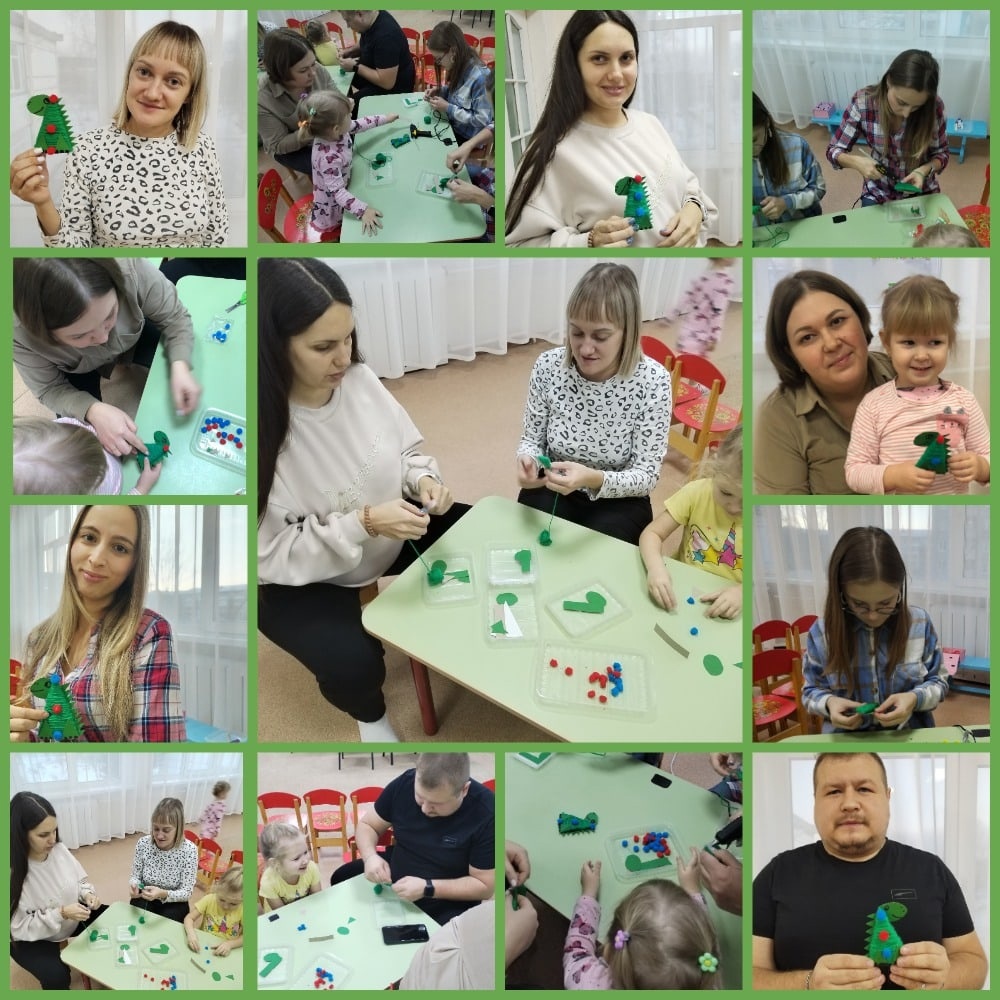 